EQUIVALENCY CHARTNURSING PREREQUISITE COURSES AT SELECTED COMMUNITY COLLEGESEFFECTIVE 2020-2021 CATALOGCheck www.assist.org for transfer information on these courses and all California colleges.NURSING PREREQUISITE COURSESProgram PolicyFresno State Nursing Admissions does not accept online science courses. All science courses must have a LAB component. If you should have questions regarding your specific course(s), please contact Fresno State Nursing Admissions via email at FSNursingAdmissions@mail.fresnostate.edu for further assistance.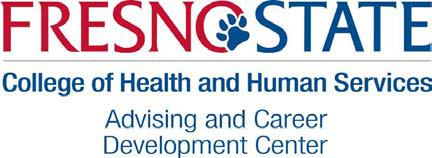 Course Repetitiono One prerequisite course repeat only for a grade substitution in the case of earning a letter grade lower than a “C”. o Cannot take an alternate course from the same area in the case of earning a “C” or higher.Please visit our website for additional information: http://fresnostate.edu/chhs/students/acdc/nursing-admissions.htmlSeptember 2020ClovisClovisClovisClovisClovisClovisClovisClovisClovisClovisClovisClovisClovisCollege ofCollege ofFresno CityFresno CityFresno CityFresno CityFresno CityFresno CityFresno CityFresno CityFresno CityFresno CityFresno CityFresno CityFresno CityFresno CityFresno CityFresno CityPortervillePortervilleSan JoaquinSan JoaquinSan JoaquinSan JoaquinSan JoaquinSan JoaquinSan JoaquinSan JoaquinSan JoaquinSan JoaquinSan JoaquinSan JoaquinWest HillsWest HillsFresno StateFresno StateFresno StateFresno StateFresno StateFresno StateFresno StateFresno StateFresno StateFresno StateFresno StateFresno StateCommunityCommunityCommunityCommunityCommunityCommunityCommunityCommunityCommunityCommunityCommunityCommunityCommunityCollege ofCollege ofFresno CityFresno CityFresno CityFresno CityFresno CityFresno CityFresno CityFresno CityFresno CityFresno CityFresno CityFresno CityFresno CityFresno CityFresno CityFresno CityMerced CollegeMerced CollegeMerced CollegeMerced CollegeMerced CollegeMerced CollegeMerced CollegeMerced CollegePortervillePortervilleReedley CollegeReedley CollegeReedley CollegeReedley CollegeReedley CollegeReedley CollegeReedley CollegeReedley CollegeReedley CollegeReedley CollegeReedley CollegeReedley CollegeReedley CollegeReedley CollegeReedley CollegeReedley CollegeSan JoaquinSan JoaquinSan JoaquinSan JoaquinSan JoaquinSan JoaquinSan JoaquinSan JoaquinSan JoaquinSan JoaquinSan JoaquinSan JoaquinCommunityCommunityCommunityCommunityFresno StateFresno StateFresno StateFresno StateFresno StateFresno StateFresno StateFresno StateFresno StateFresno StateFresno StateFresno StateCommunityCommunityCommunityCommunityCommunityCommunityCommunityCommunityCommunityCommunityCommunityCommunityCommunitySequoiasSequoiasCollegeCollegeCollegeCollegeCollegeCollegeCollegeCollegeCollegeCollegeCollegeCollegeCollegeCollegeCollegeCollegeMerced CollegeMerced CollegeMerced CollegeMerced CollegeMerced CollegeMerced CollegeMerced CollegeMerced CollegeCollegeCollegeReedley CollegeReedley CollegeReedley CollegeReedley CollegeReedley CollegeReedley CollegeReedley CollegeReedley CollegeReedley CollegeReedley CollegeReedley CollegeReedley CollegeReedley CollegeReedley CollegeReedley CollegeReedley CollegeDelta CollegeDelta CollegeDelta CollegeDelta CollegeDelta CollegeDelta CollegeDelta CollegeDelta CollegeDelta CollegeDelta CollegeDelta CollegeDelta CollegeCommunityCommunityCommunityCommunityCollegeCollegeCollegeCollegeCollegeCollegeCollegeCollegeCollegeCollegeCollegeCollegeCollegeSequoiasSequoiasCollegeCollegeCollegeCollegeCollegeCollegeCollegeCollegeCollegeCollegeCollegeCollegeCollegeCollegeCollegeCollegeCollegeCollegeDelta CollegeDelta CollegeDelta CollegeDelta CollegeDelta CollegeDelta CollegeDelta CollegeDelta CollegeDelta CollegeDelta CollegeDelta CollegeDelta CollegeCollegeCollegeCollegeCollegeCollegeCollegeCollegeCollegeCollegeCollegeCollegeCollegeCollegeCollegeCollegeCollegeCollegeCOMM 3COMM 3COMM 3COMM 3COMM 3COMM 3COMM 3COMM 3COMM 3COMM 3COMM 3COMM 3COMM 3COMM 3COMM 1 OR 1HCOMM 1 OR 1HCOMM 1 OR 1HCOMM 1 OR 1HCOMM 1 OR 1HCOMM 1 OR 1HCOMM 1 OR 1HCOMM 1 OR 1HCOMM 1 OR 1HCOMM 1 OR 1HCOMM 1 OR 1HCOMM 1 OR 1HCOMM 1 OR 1HCOMM 1 OR 1HCOMM 1 OR 1HCOMM 1 OR 1HCOMM 1 OR 1HCOMM 1COMM 1COMM 1COMM 1COMM 1COMM 1COMM 1COMM 1COMM 1COMM 1COMM 1COMM 1COMM 1COMM 1COMM 1COMM 1COMM 1COMM 1COMM 1COMM 1COMM 1COMM 1COMM 1COMM 1COMM 1COMM 1COMM 1 OR 1HCOMM 1 OR 1HCOMM 1 OR 1HCOMM 1 OR 1HCOMM 1 OR 1HCOMM 1 OR 1HCOMM 1 OR 1HCOMM 1 OR 1HCOMM 1 OR 1HCOMM 1 OR 1HCOMM 1 OR 1HCOMM 1 OR 1HCOMM 1 OR 1HCOMM 1 OR 1HCOMM 1 OR 1HCOMM 1 OR 1HCOMM 1 OR 1HCOMM 1 OR 1HCOM ST 1ACOM ST 1ACOM ST 1ACOM ST 1ACOM ST 1ACOM ST 1ACOM ST 1ACOM ST 1ACOM ST 1ACOM ST 1ACOM ST 1ACOM ST 1ACOM ST 1ACOM ST 1ACOM 1COM 1COM 1COM 1COM 1COM 1COM ST 1ACOM ST 1ACOM ST 1ACOM ST 1ACOM ST 1ACOM ST 1ACOM ST 1ACOM ST 1ACOM ST 1ACOM ST 1ACOM ST 1ACOM ST 1ACOM ST 1ACOM ST 1ACOM 1COM 1COM 1COM 1COM 1COM 1Oral CommunicationOral CommunicationOR COMM 7OR COMM 7OR COMM 7OR COMM 7OR COMM 7OR COMM 7OR COMM 7OR COMM 7OR COMM 7OR COMM 7OR COMM 7OR COMM 7OR COMM 7OR COMM 7OR COMM 4OR COMM 4OR COMM 4OR COMM 4OR COMM 4OR COMM 4OR COMM 4OR COMM 4OR COMM 4OR COMM 4OR COMM 4OR COMM 4OR COMM 4OR COMM 4OR COMM 4OR COMM 4OR COMM 4OR COMM 7OR COMM 7OR COMM 7OR COMM 7OR COMM 7OR COMM 7OR COMM 4OR COMM 4OR COMM 4OR COMM 4OR COMM 4OR COMM 4OR COMM 4OR COMM 4OR COMM 4OR COMM 4OR COMM 4OR COMM 4OR COMM 4OR COMM 4OR COMM 4OR COMM 4OR COMM 4OR COMM 4OR COMM 4OR COMM 4COMM 1 OR 1HCOMM 1 OR 1HCOMM 1 OR 1HCOMM 1 OR 1HCOMM 1 OR 1HCOMM 1 OR 1HCOMM 1 OR 1HCOMM 1 OR 1HCOMM 1 OR 1HCOMM 1 OR 1HCOMM P101 OR P102 OR P103COMM P101 OR P102 OR P103COMM P101 OR P102 OR P103COMM P101 OR P102 OR P103OR COMM 4OR COMM 4OR COMM 4OR COMM 4OR COMM 4OR COMM 4OR COMM 4OR COMM 4OR COMM 4OR COMM 4OR COMM 4OR COMM 4OR COMM 4OR COMM 4OR COMM 4OR COMM 4OR COMM 4OR COMM 4COM ST 1ACOM ST 1ACOM ST 1ACOM ST 1ACOM ST 1ACOM ST 1ACOM ST 1ACOM ST 1ACOM ST 1ACOM ST 1ACOM ST 1ACOM ST 1ACOM ST 1ACOM ST 1ACOM 1COM 1COM 1COM 1COM 1COM 1Oral CommunicationOral CommunicationOR COMM 7OR COMM 7OR COMM 7OR COMM 7OR COMM 7OR COMM 7OR COMM 7OR COMM 7OR COMM 7OR COMM 7OR COMM 7OR COMM 7OR COMM 7OR COMM 7OR COMM 4OR COMM 4OR COMM 4OR COMM 4OR COMM 4OR COMM 4OR COMM 4OR COMM 4OR COMM 4OR COMM 4OR COMM 4OR COMM 4OR COMM 4OR COMM 4OR COMM 4OR COMM 4OR COMM 4OR COMM 7OR COMM 7OR COMM 7OR COMM 7OR COMM 7OR COMM 7OR COMM 4OR COMM 4OR COMM 4OR COMM 4OR COMM 4OR COMM 4OR COMM 4OR COMM 4OR COMM 4OR COMM 4OR COMM 4OR COMM 4OR COMM 4OR COMM 4OR COMM 4OR COMM 4OR COMM 4OR COMM 4OR COMM 4OR COMM 4COMM 1 OR 1HCOMM 1 OR 1HCOMM 1 OR 1HCOMM 1 OR 1HCOMM 1 OR 1HCOMM 1 OR 1HCOMM 1 OR 1HCOMM 1 OR 1HCOMM 1 OR 1HCOMM 1 OR 1HCOMM P101 OR P102 OR P103COMM P101 OR P102 OR P103COMM P101 OR P102 OR P103COMM P101 OR P102 OR P103OR COMM 4OR COMM 4OR COMM 4OR COMM 4OR COMM 4OR COMM 4OR COMM 4OR COMM 4OR COMM 4OR COMM 4OR COMM 4OR COMM 4OR COMM 4OR COMM 4OR COMM 4OR COMM 4OR COMM 4OR COMM 4OR COM ST 8OR COM ST 8OR COM ST 8OR COM ST 8OR COM ST 8OR COM ST 8OR COM ST 8OR COM ST 8OR COM ST 8OR COM ST 8OR COM ST 8OR COM ST 8OR COM ST 8OR COM ST 8OR COM 4OR COM 4OR COM 4OR COM 4OR COM 4OR COM 4OR COM ST 8OR COM ST 8OR COM ST 8OR COM ST 8OR COM ST 8OR COM ST 8OR COM ST 8OR COM ST 8OR COM ST 8OR COM ST 8OR COM ST 8OR COM ST 8OR COM ST 8OR COM ST 8OR COM 4OR COM 4OR COM 4OR COM 4OR COM 4OR COM 4OR COMM 8OR COMM 8OR COMM 8OR COMM 8OR COMM 8OR COMM 8OR COMM 8OR COMM 8OR COMM 8OR COMM 8OR COMM 8OR COMM 8OR COMM 8OR COMM 8OR COMM 8OR COMM 8OR COMM 8OR COMM 8OR COMM 8OR COMM 8OR COMM 8OR COMM 8OR COMM 8OR COMM 8OR COMM 8OR COMM 8OR COMM 8OR COMM 8OR COMM 8OR COMM 8OR COMM 8OR COMM 8OR COMM 8OR COMM 8OR COMM 8OR COMM 8OR COMM 8OR COMM 8OR COMM 8OR COMM 8OR COMM 8OR COMM 8OR COMM 8OR COMM 8OR COMM 8OR COMM 8OR COMM 8OR COMM 8OR COMM 8OR COMM 8OR COMM 8OR COMM 8OR COMM 8OR COMM 8OR COMM 8OR COMM 8OR COMM 8OR COMM 8OR COMM 8OR COMM 8OR COMM 8OR COMM 8OR COMM 8OR COMM 8OR COMM 8OR COMM 8OR COMM 8OR COMM 8OR COMM 8OR COMM 8OR COMM 8OR COMM 8OR COMM 8OR COMM 8OR COMM 8OR COM ST 8OR COM ST 8OR COM ST 8OR COM ST 8OR COM ST 8OR COM ST 8OR COM ST 8OR COM ST 8OR COM ST 8OR COM ST 8OR COM ST 8OR COM ST 8OR COM ST 8OR COM ST 8OR COM 4OR COM 4OR COM 4OR COM 4OR COM 4OR COM 4OR COMM 8OR COMM 8OR COMM 8OR COMM 8OR COMM 8OR COMM 8OR COMM 8OR COMM 8OR COMM 8OR COMM 8OR COMM 8OR COMM 8OR COMM 8OR COMM 8OR COMM 8OR COMM 8OR COMM 8OR COMM 8OR COMM 8OR COMM 8OR COMM 8OR COMM 8OR COMM 8OR COMM 8OR COMM 8OR COMM 8OR COMM 8OR COMM 8OR COMM 8OR COMM 8OR COMM 8OR COMM 8OR COMM 8OR COMM 8OR COMM 8OR COMM 8OR COMM 8OR COMM 8OR COMM 8OR COMM 8OR COMM 8OR COMM 8OR COMM 8OR COMM 8OR COMM 8OR COMM 8OR COMM 8OR COMM 8OR COMM 8OR COMM 8OR COMM 8OR COMM 8OR COMM 8OR COMM 8OR COMM 8OR COMM 8OR COMM 8OR COMM 8OR COMM 8OR COMM 8OR COMM 8OR COMM 8OR COMM 8OR COMM 8OR COMM 8OR COMM 8OR COMM 8OR COMM 8OR COMM 8OR COMM 8OR COMM 8OR COMM 8OR COMM 8OR COMM 8OR COMM 8Written CommunicationWritten CommunicationENGL 5B OR 10ENGL 5B OR 10ENGL 5B OR 10ENGL 5B OR 10ENGL 5B OR 10ENGL 5B OR 10ENGL 5B OR 10ENGL 5B OR 10ENGL 5B OR 10ENGL 5B OR 10ENGL 5B OR 10ENGL 5B OR 10ENGL 5B OR 10ENGL 5B OR 10ENGL 1A OR 1AHENGL 1A OR 1AHENGL 1A OR 1AHENGL 1A OR 1AHENGL 1A OR 1AHENGL 1A OR 1AHENGL 1A OR 1AHENGL 1A OR 1AHENGL 1A OR 1AHENGL 1A OR 1AHENGL 1A OR 1AHENGL 1A OR 1AHENGL 1A OR 1AHENGL 1A OR 1AHENGL 1A OR 1AHENGL 1A OR 1AHENGL 1A OR 1AHENGL 1ENGL 1ENGL 1ENGL 1ENGL 1ENGL 1ENGL 1A OR 1AHENGL 1A OR 1AHENGL 1A OR 1AHENGL 1A OR 1AHENGL 1A OR 1AHENGL 1A OR 1AHENGL 1A OR 1AHENGL 1A OR 1AHENGL 1A OR 1AHENGL 1A OR 1AHENGL 1A OR 1AHENGL 1A OR 1AHENGL 1A OR 1AHENGL 1A OR 1AHENGL 1A OR 1AHENGL 1A OR 1AHENGL 1A OR 1AHENGL 1A OR 1AHENGL 1A OR 1AHENGL 1A OR 1AHENGL 1AENGL 1AENGL 1AENGL 1AENGL 1AENGL 1AENGL 1AENGL 1AENGL 1AENGL 1AENGL P101AENGL P101AENGL P101AENGL P101AENGL 1A OR 1AHENGL 1A OR 1AHENGL 1A OR 1AHENGL 1A OR 1AHENGL 1A OR 1AHENGL 1A OR 1AHENGL 1A OR 1AHENGL 1A OR 1AHENGL 1A OR 1AHENGL 1A OR 1AHENGL 1A OR 1AHENGL 1A OR 1AHENGL 1A OR 1AHENGL 1A OR 1AHENGL 1A OR 1AHENGL 1A OR 1AHENGL 1A OR 1AHENGL 1A OR 1AHENG 1AENG 1AENG 1AENG 1AENG 1AENG 1AENG 1AENG 1AENG 1AENG 1AENG 1AENG 1AENG 1AENG 1AENG 1AENG 1AENG 1AENG 1AENG 1AENG 1AWritten CommunicationWritten CommunicationENGL 5B OR 10ENGL 5B OR 10ENGL 5B OR 10ENGL 5B OR 10ENGL 5B OR 10ENGL 5B OR 10ENGL 5B OR 10ENGL 5B OR 10ENGL 5B OR 10ENGL 5B OR 10ENGL 5B OR 10ENGL 5B OR 10ENGL 5B OR 10ENGL 5B OR 10ENGL 1A OR 1AHENGL 1A OR 1AHENGL 1A OR 1AHENGL 1A OR 1AHENGL 1A OR 1AHENGL 1A OR 1AHENGL 1A OR 1AHENGL 1A OR 1AHENGL 1A OR 1AHENGL 1A OR 1AHENGL 1A OR 1AHENGL 1A OR 1AHENGL 1A OR 1AHENGL 1A OR 1AHENGL 1A OR 1AHENGL 1A OR 1AHENGL 1A OR 1AHENGL 1ENGL 1ENGL 1ENGL 1ENGL 1ENGL 1ENGL 1A OR 1AHENGL 1A OR 1AHENGL 1A OR 1AHENGL 1A OR 1AHENGL 1A OR 1AHENGL 1A OR 1AHENGL 1A OR 1AHENGL 1A OR 1AHENGL 1A OR 1AHENGL 1A OR 1AHENGL 1A OR 1AHENGL 1A OR 1AHENGL 1A OR 1AHENGL 1A OR 1AHENGL 1A OR 1AHENGL 1A OR 1AHENGL 1A OR 1AHENGL 1A OR 1AHENGL 1A OR 1AHENGL 1A OR 1AHENGL 1AENGL 1AENGL 1AENGL 1AENGL 1AENGL 1AENGL 1AENGL 1AENGL 1AENGL 1AENGL P101AENGL P101AENGL P101AENGL P101AENGL 1A OR 1AHENGL 1A OR 1AHENGL 1A OR 1AHENGL 1A OR 1AHENGL 1A OR 1AHENGL 1A OR 1AHENGL 1A OR 1AHENGL 1A OR 1AHENGL 1A OR 1AHENGL 1A OR 1AHENGL 1A OR 1AHENGL 1A OR 1AHENGL 1A OR 1AHENGL 1A OR 1AHENGL 1A OR 1AHENGL 1A OR 1AHENGL 1A OR 1AHENGL 1A OR 1AHENG 1AENG 1AENG 1AENG 1AENG 1AENG 1AENG 1AENG 1AENG 1AENG 1AENG 1AENG 1AENG 1AENG 1ACritical ThinkingCritical ThinkingAny GE approvedAny GE approvedAny GE approvedAny GE approvedAny GE approvedAny GE approvedAny GE approvedAny GE approvedAny GE approvedAny GE approvedAny GE approvedAny GE approvedAny GE approvedAny GE approvedAny GE approvedAny GE approvedAny GE approvedAny GE approvedAny GE approvedAny GE approvedAny GE approvedAny GE approvedAny GE approvedAny GE approvedAny GE approvedAny GE approvedAny GE approvedAny GE approvedAny GE approvedAny GE approvedAny GE approvedAny GE approvedAny GE approvedAny GE approvedAny GE approvedAny GE approvedAny GE approvedAny GE approvedAny GE approvedAny GE approvedAny GE approvedAny GE approvedAny GE approvedAny GE approvedAny GE approvedAny GE approvedAny GE approvedAny GE approvedAny GE approvedAny GE approvedAny GE approvedAny GE approvedAny GE approvedAny GE approvedAny GE approvedAny GE approvedAny GE approvedAny GE approvedAny GE approvedAny GE approvedAny GE approvedAny GE approvedAny GE approvedAny GE approvedAny GE approvedAny GE approvedAny GE approvedAny GE approvedAny GE approvedAny GE approvedAny GE approvedAny GE approvedAny GE approvedAny GE approvedAny GE approvedAny GE approvedAny GE approvedAny GE approvedAny GE approvedAny GE approvedAny GE approvedAny GE approvedAny GE approvedAny GE approvedAny GE approvedAny GE approvedAny GE approvedAny GE approvedAny GE approvedAny GE approvedAny GE approvedAny GE approvedAny GE approvedAny GE approvedAny GE approvedAny GE approvedAny GE approvedAny GE approvedAny GE approvedAny GE approvedAny GE approvedAny GE approvedAny GE approvedAny GE approvedAny GE approvedAny GE approvedAny GE approvedAny GE approvedAny GE approvedCritical ThinkingCritical ThinkingCritical ThinkingCritical ThinkingCritical ThinkingCritical ThinkingCritical ThinkingCritical ThinkingCritical ThinkingCritical ThinkingCritical ThinkingCritical ThinkingCritical ThinkingCritical ThinkingCritical ThinkingCritical ThinkingCritical ThinkingCritical ThinkingCritical ThinkingCritical ThinkingCritical ThinkingCritical ThinkingCritical ThinkingCritical ThinkingCritical ThinkingCritical ThinkingCritical ThinkingCritical ThinkingCritical ThinkingCritical ThinkingCritical ThinkingCritical ThinkingCritical ThinkingCritical ThinkingCritical ThinkingCritical ThinkingCritical ThinkingCritical ThinkingCritical ThinkingCritical ThinkingCritical ThinkingCritical ThinkingCritical ThinkingCritical ThinkingCritical ThinkingCritical ThinkingCritical ThinkingCritical ThinkingCritical ThinkingCritical ThinkingCritical ThinkingCritical ThinkingCritical ThinkingCritical ThinkingCritical ThinkingCritical ThinkingCritical ThinkingCritical ThinkingCritical ThinkingCritical ThinkingCritical ThinkingCritical ThinkingCritical ThinkingCritical ThinkingCritical ThinkingCritical ThinkingCritical ThinkingCritical ThinkingCritical ThinkingCritical ThinkingCritical ThinkingCritical ThinkingCritical ThinkingCritical ThinkingCritical ThinkingCritical ThinkingCritical ThinkingCritical ThinkingCritical ThinkingCritical ThinkingCritical ThinkingCritical ThinkingCritical ThinkingCritical ThinkingCritical ThinkingCritical ThinkingCritical ThinkingCritical ThinkingCritical ThinkingCritical ThinkingCritical ThinkingCritical ThinkingCritical ThinkingCritical ThinkingCritical ThinkingCritical ThinkingCritical ThinkingCritical ThinkingCritical ThinkingCritical ThinkingCritical ThinkingCritical ThinkingCritical ThinkingCritical ThinkingCritical ThinkingCritical ThinkingCritical ThinkingCritical ThinkingCritical ThinkingCritical ThinkingCritical ThinkingSOC 3 (recommended)SOC 3 (recommended)SOC 3 (recommended)SOC 3 (recommended)SOC 3 (recommended)SOC 3 (recommended)SOC 3 (recommended)SOC 3 (recommended)SOC 3 (recommended)SOC 3 (recommended)SOC 3 (recommended)SOC 3 (recommended)SOC 3 (recommended)SOC 3 (recommended)SOC 1BSOC 1BSOC 1BSOC 1BSOC 1BSOC 1BSOC 1BSOC 1BSOC 1BSOC 1BSOC 1BSOC 1BSOC 1BSOC 1BSOC 1BSOC 1BSOC 1BSOC 2SOC 2SOC 2SOC 2SOC 2SOC 2SOC 1BSOC 1BSOC 1BSOC 1BSOC 1BSOC 1BSOC 1BSOC 1BSOC 1BSOC 1BSOC 1BSOC 1BSOC 1BSOC 1BSOC 1BSOC 1BSOC 1BSOC 1BSOC 1BSOC 1BSOC 2SOC 2SOC 2SOC 2SOC 2SOC 2SOC 2SOC 2SOC 2SOC 2SOCI P102SOCI P102SOCI P102SOCI P102SOC 1BSOC 1BSOC 1BSOC 1BSOC 1BSOC 1BSOC 1BSOC 1BSOC 1BSOC 1BSOC 1BSOC 1BSOC 1BSOC 1BSOC 1BSOC 1BSOC 1BSOC 1BSOC2SOC2SOC2SOC2SOC2SOC2MATH 11MATH 11MATH 11MATH 11MATH 11MATH 11MATH 11MATH 11MATH 11MATH 11MATH 11MATH 11MATH 11MATH 11MATH 11MATH 11MATH 11MATH 11MATH 11MATH 11MATH 11MATH 11MATH 11MATH 11MATH 11MATH 11MATH 11MATH 11MATH 11MATH 11MATH 11BUS 20BUS 20BUS 20BUS 20BUS 20BUS 20MATH 11MATH 11MATH 11MATH 11MATH 11MATH 11MATH 11MATH 11MATH 11MATH 11MATH 11MATH 11MATH 11MATH 11MATH 11MATH 11MATH 11MATH 11MATH 11MATH 11MATH 11MATH 11MATH 11MATH 11MATH 11MATH 11MATH 11MATH 11MATH 11MATH 11MATH 11MATH 11MATH 11MATH 11MATH 11MATH 11MATH 11MATH 11Quantitative ReasoningQuantitative ReasoningMATH 11MATH 11MATH 11MATH 11MATH 11MATH 11MATH 11MATH 11MATH 11MATH 11MATH 11MATH 11MATH 11MATH 11MATH 11MATH 11MATH 11MATH 11MATH 11MATH 11MATH 11MATH 11MATH 11MATH 11MATH 11MATH 11MATH 11MATH 11MATH 11MATH 11MATH 11OR MATH 21OR MATH 21OR MATH 21OR MATH 21OR MATH 21OR MATH 21OR DS 23OR DS 23OR DS 23OR DS 23OR DS 23OR DS 23OR DS 23OR DS 23OR DS 23OR DS 23OR DS 23OR DS 23OR DS 23OR DS 23OR DS 23OR DS 23OR DS 23OR DS 23OR DS 23OR DS 23MATH 10MATH 10MATH 10MATH 10MATH 10MATH 10MATH 10MATH 10MATH 10MATH 10MATH P122MATH P122MATH P122MATH P122MATH 11MATH 11MATH 11MATH 11MATH 11MATH 11MATH 11MATH 11MATH 11MATH 11MATH 11MATH 11MATH 11MATH 11MATH 11MATH 11MATH 11MATH 11MATH 12MATH 12MATH 12MATH 12MATH 12MATH 12MATH 12MATH 12MATH 12MATH 12MATH 12MATH 12MATH 12MATH 12MATH 25MATH 25MATH 25MATH 25MATH 25MATH 25Quantitative ReasoningQuantitative ReasoningOR PH 92OR PH 92OR PH 92OR PH 92OR PH 92OR PH 92OR PH 92OR PH 92OR PH 92OR PH 92OR PH 92OR PH 92OR PH 92OR PH 92OR STAT 7OR STAT 7OR STAT 7OR STAT 7OR STAT 7OR STAT 7OR STAT 7OR STAT 7OR STAT 7OR STAT 7OR STAT 7OR STAT 7OR STAT 7OR STAT 7OR STAT 7OR STAT 7OR STAT 7OR MATH 21OR MATH 21OR MATH 21OR MATH 21OR MATH 21OR MATH 21OR DS 23OR DS 23OR DS 23OR DS 23OR DS 23OR DS 23OR DS 23OR DS 23OR DS 23OR DS 23OR DS 23OR DS 23OR DS 23OR DS 23OR DS 23OR DS 23OR DS 23OR DS 23OR DS 23OR DS 23MATH 10MATH 10MATH 10MATH 10MATH 10MATH 10MATH 10MATH 10MATH 10MATH 10MATH P122MATH P122MATH P122MATH P122OR STAT 7OR STAT 7OR STAT 7OR STAT 7OR STAT 7OR STAT 7OR STAT 7OR STAT 7OR STAT 7OR STAT 7OR STAT 7OR STAT 7OR STAT 7OR STAT 7OR STAT 7OR STAT 7OR STAT 7OR STAT 7MATH 12MATH 12MATH 12MATH 12MATH 12MATH 12MATH 12MATH 12MATH 12MATH 12MATH 12MATH 12MATH 12MATH 12MATH 25MATH 25MATH 25MATH 25MATH 25MATH 25OR PH 92OR PH 92OR PH 92OR PH 92OR PH 92OR PH 92OR PH 92OR PH 92OR PH 92OR PH 92OR PH 92OR PH 92OR PH 92OR PH 92OR STAT 7OR STAT 7OR STAT 7OR STAT 7OR STAT 7OR STAT 7OR STAT 7OR STAT 7OR STAT 7OR STAT 7OR STAT 7OR STAT 7OR STAT 7OR STAT 7OR STAT 7OR STAT 7OR STAT 7OR STAT 7OR STAT 7OR STAT 7OR STAT 7OR STAT 7OR STAT 7OR STAT 7OR STAT 7OR STAT 7OR STAT 7OR STAT 7OR STAT 7OR STAT 7OR STAT 7OR STAT 7OR STAT 7OR STAT 7OR STAT 7OR PH 92OR PH 92OR PH 92OR PH 92OR PH 92OR PH 92OR PH 92OR PH 92OR PH 92OR PH 92OR PH 92OR PH 92OR PH 92OR PH 92OR STAT 7OR STAT 7OR STAT 7OR STAT 7OR STAT 7OR STAT 7OR STAT 7OR STAT 7OR STAT 7OR STAT 7OR STAT 7OR STAT 7OR STAT 7OR STAT 7OR STAT 7OR STAT 7OR STAT 7OR SSCI 25OR SSCI 25OR SSCI 25OR SSCI 25OR SSCI 25OR SSCI 25OR MATH 42OR MATH 42OR MATH 42OR MATH 42OR MATH 42OR MATH 42OR MATH 42OR MATH 42OR MATH 42OR MATH 42OR MATH 42OR MATH 42OR MATH 42OR MATH 42OR MATH 42OR MATH 42OR MATH 42OR MATH 42OR MATH 42OR MATH 42OR STAT 7OR STAT 7OR STAT 7OR STAT 7OR STAT 7OR STAT 7OR STAT 7OR STAT 7OR STAT 7OR STAT 7OR STAT 7OR STAT 7OR STAT 7OR STAT 7OR STAT 7OR STAT 7OR STAT 7OR STAT 7OR SSCI 25OR SSCI 25OR SSCI 25OR SSCI 25OR SSCI 25OR SSCI 25OR MATH 42OR MATH 42OR MATH 42OR MATH 42OR MATH 42OR MATH 42OR MATH 42OR MATH 42OR MATH 42OR MATH 42OR MATH 42OR MATH 42OR MATH 42OR MATH 42OR MATH 42OR MATH 42OR MATH 42OR MATH 42OR MATH 42OR MATH 42Introductory Gen. ChemistryIntroductory Gen. ChemistryCHEM 3ACHEM 3ACHEM 3ACHEM 3ACHEM 3ACHEM 3ACHEM 3ACHEM 3ACHEM 3ACHEM 3ACHEM 3ACHEM 3ACHEM 3ACHEM 3ACHEM 3ACHEM 3ACHEM 3ACHEM 3ACHEM 3ACHEM 3ACHEM 3ACHEM 3ACHEM 3ACHEM 3ACHEM 3ACHEM 3ACHEM 3ACHEM 3ACHEM 3ACHEM 3ACHEM 3ACHEM 20CHEM 20CHEM 20CHEM 20CHEM 20CHEM 20CHEM 3ACHEM 3ACHEM 3ACHEM 3ACHEM 3ACHEM 3ACHEM 3ACHEM 3ACHEM 3ACHEM 3ACHEM 3ACHEM 3ACHEM 3ACHEM 3ACHEM 3ACHEM 3ACHEM 3ACHEM 3ACHEM 3ACHEM 3ACHEM 2ACHEM 2ACHEM 2ACHEM 2ACHEM 2ACHEM 2ACHEM 2ACHEM 2ACHEM 2ACHEM 2ACHEM P106CHEM P106CHEM P106CHEM P106CHEM 3ACHEM 3ACHEM 3ACHEM 3ACHEM 3ACHEM 3ACHEM 3ACHEM 3ACHEM 3ACHEM 3ACHEM 3ACHEM 3ACHEM 3ACHEM 3ACHEM 3ACHEM 3ACHEM 3ACHEM 3ACHEM 3ACHEM 3ACHEM 3ACHEM 3ACHEM 3ACHEM 3ACHEM 3ACHEM 3ACHEM 3ACHEM 3ACHEM 3ACHEM 3ACHEM 3ACHEM 3ACHEM 3ACHEM 3ACHEM 2ACHEM 2ACHEM 2ACHEM 2ACHEM 2ACHEM 2AMicrobiologyMicrobiologyBIOL 20BIOL 20BIOL 20BIOL 20BIOL 20BIOL 20BIOL 20BIOL 20BIOL 20BIOL 20BIOL 20BIOL 20BIOL 20BIOL 20BIOL 31BIOL 31BIOL 31BIOL 31BIOL 31BIOL 31BIOL 31BIOL 31BIOL 31BIOL 31BIOL 31BIOL 31BIOL 31BIOL 31BIOL 31BIOL 31BIOL 31BIOL 40BIOL 40BIOL 40BIOL 40BIOL 40BIOL 40BIOL 31BIOL 31BIOL 31BIOL 31BIOL 31BIOL 31BIOL 31BIOL 31BIOL 31BIOL 31BIOL 31BIOL 31BIOL 31BIOL 31BIOL 31BIOL 31BIOL 31BIOL 31BIOL 31BIOL 31BIOL 20BIOL 20BIOL 20BIOL 20BIOL 20BIOL 20BIOL 20BIOL 20BIOL 20BIOL 20MICR P106MICR P106MICR P106MICR P106BIOL 31BIOL 31BIOL 31BIOL 31BIOL 31BIOL 31BIOL 31BIOL 31BIOL 31BIOL 31BIOL 31BIOL 31BIOL 31BIOL 31BIOL 31BIOL 31BIOL 31BIOL 31BIOL 22 OR 23BIOL 22 OR 23BIOL 22 OR 23BIOL 22 OR 23BIOL 22 OR 23BIOL 22 OR 23BIOL 22 OR 23BIOL 22 OR 23BIOL 22 OR 23BIOL 22 OR 23BIOL 22 OR 23BIOL 22 OR 23BIOL 22 OR 23BIOL 22 OR 23BIOL 38BIOL 38BIOL 38BIOL 38BIOL 38BIOL 38Human Anatomy w/LabHuman Anatomy w/LabBIOL 67ABIOL 67ABIOL 67ABIOL 67ABIOL 67ABIOL 67ABIOL 67ABIOL 67ABIOL 67ABIOL 67ABIOL 67ABIOL 67ABIOL 67ABIOL 67ABIOL 20BIOL 20BIOL 20BIOL 20BIOL 20BIOL 20BIOL 20BIOL 20BIOL 20BIOL 20BIOL 20BIOL 20BIOL 20BIOL 20BIOL 20BIOL 20BIOL 20BIOL 30BIOL 30BIOL 30BIOL 30BIOL 30BIOL 30BIOL 20BIOL 20BIOL 20BIOL 20BIOL 20BIOL 20BIOL 20BIOL 20BIOL 20BIOL 20BIOL 20BIOL 20BIOL 20BIOL 20BIOL 20BIOL 20BIOL 20BIOL 20BIOL 20BIOL 20BIOL 16BIOL 16BIOL 16BIOL 16BIOL 16BIOL 16BIOL 16BIOL 16BIOL 16BIOL 16ANAT P110ANAT P110ANAT P110ANAT P110BIOL 20BIOL 20BIOL 20BIOL 20BIOL 20BIOL 20BIOL 20BIOL 20BIOL 20BIOL 20BIOL 20BIOL 20BIOL 20BIOL 20BIOL 20BIOL 20BIOL 20BIOL 20BIOL 31BIOL 31BIOL 31BIOL 31BIOL 31BIOL 31BIOL 31BIOL 31BIOL 31BIOL 31BIOL 31BIOL 31BIOL 31BIOL 31BIOL 32BIOL 32BIOL 32BIOL 32BIOL 32BIOL 32Human Anatomy w/LabHuman Anatomy w/LabBIOL 67ABIOL 67ABIOL 67ABIOL 67ABIOL 67ABIOL 67ABIOL 67ABIOL 67ABIOL 67ABIOL 67ABIOL 67ABIOL 67ABIOL 67ABIOL 67ABIOL 20BIOL 20BIOL 20BIOL 20BIOL 20BIOL 20BIOL 20BIOL 20BIOL 20BIOL 20BIOL 20BIOL 20BIOL 20BIOL 20BIOL 20BIOL 20BIOL 20BIOL 30BIOL 30BIOL 30BIOL 30BIOL 30BIOL 30OR BIOL 21AOR BIOL 21AOR BIOL 21AOR BIOL 21AOR BIOL 21AOR BIOL 21AOR BIOL 21AOR BIOL 21AOR BIOL 21AOR BIOL 21AOR BIOL 21AOR BIOL 21AOR BIOL 21AOR BIOL 21AOR BIOL 21AOR BIOL 21AOR BIOL 21AOR BIOL 21AOR BIOL 21AOR BIOL 21ABIOL 16BIOL 16BIOL 16BIOL 16BIOL 16BIOL 16BIOL 16BIOL 16BIOL 16BIOL 16ANAT P110ANAT P110ANAT P110ANAT P110BIOL 20BIOL 20BIOL 20BIOL 20BIOL 20BIOL 20BIOL 20BIOL 20BIOL 20BIOL 20BIOL 20BIOL 20BIOL 20BIOL 20BIOL 20BIOL 20BIOL 20BIOL 20BIOL 31BIOL 31BIOL 31BIOL 31BIOL 31BIOL 31BIOL 31BIOL 31BIOL 31BIOL 31BIOL 31BIOL 31BIOL 31BIOL 31BIOL 32BIOL 32BIOL 32BIOL 32BIOL 32BIOL 32OR BIOL 21AOR BIOL 21AOR BIOL 21AOR BIOL 21AOR BIOL 21AOR BIOL 21AOR BIOL 21AOR BIOL 21AOR BIOL 21AOR BIOL 21AOR BIOL 21AOR BIOL 21AOR BIOL 21AOR BIOL 21AOR BIOL 21AOR BIOL 21AOR BIOL 21AOR BIOL 21AOR BIOL 21AOR BIOL 21AHuman Physiology w/LabHuman Physiology w/LabBIOL 67BBIOL 67BBIOL 67BBIOL 67BBIOL 67BBIOL 67BBIOL 67BBIOL 67BBIOL 67BBIOL 67BBIOL 67BBIOL 67BBIOL 67BBIOL 67BBIOL 22BIOL 22BIOL 22BIOL 22BIOL 22BIOL 22BIOL 22BIOL 22BIOL 22BIOL 22BIOL 22BIOL 22BIOL 22BIOL 22BIOL 22BIOL 22BIOL 22BIOL 31BIOL 31BIOL 31BIOL 31BIOL 31BIOL 31BIOL 22BIOL 22BIOL 22BIOL 22BIOL 22BIOL 22BIOL 22BIOL 22BIOL 22BIOL 22BIOL 22BIOL 22BIOL 22BIOL 22BIOL 22BIOL 22BIOL 22BIOL 22BIOL 22BIOL 22BIOL 18BIOL 18BIOL 18BIOL 18BIOL 18BIOL 18BIOL 18BIOL 18BIOL 18BIOL 18PHYL P101PHYL P101PHYL P101PHYL P101BIOL 22BIOL 22BIOL 22BIOL 22BIOL 22BIOL 22BIOL 22BIOL 22BIOL 22BIOL 22BIOL 22BIOL 22BIOL 22BIOL 22BIOL 22BIOL 22BIOL 22BIOL 22BIOL 32BIOL 32BIOL 32BIOL 32BIOL 32BIOL 32BIOL 32BIOL 32BIOL 32BIOL 32BIOL 32BIOL 32BIOL 32BIOL 32BIOL 35BIOL 35BIOL 35BIOL 35BIOL 35BIOL 35Human Physiology w/LabHuman Physiology w/LabBIOL 67BBIOL 67BBIOL 67BBIOL 67BBIOL 67BBIOL 67BBIOL 67BBIOL 67BBIOL 67BBIOL 67BBIOL 67BBIOL 67BBIOL 67BBIOL 67BBIOL 22BIOL 22BIOL 22BIOL 22BIOL 22BIOL 22BIOL 22BIOL 22BIOL 22BIOL 22BIOL 22BIOL 22BIOL 22BIOL 22BIOL 22BIOL 22BIOL 22BIOL 31BIOL 31BIOL 31BIOL 31BIOL 31BIOL 31OR BIOL 21BOR BIOL 21BOR BIOL 21BOR BIOL 21BOR BIOL 21BOR BIOL 21BOR BIOL 21BOR BIOL 21BOR BIOL 21BOR BIOL 21BOR BIOL 21BOR BIOL 21BOR BIOL 21BOR BIOL 21BOR BIOL 21BOR BIOL 21BOR BIOL 21BOR BIOL 21BOR BIOL 21BOR BIOL 21BBIOL 18BIOL 18BIOL 18BIOL 18BIOL 18BIOL 18BIOL 18BIOL 18BIOL 18BIOL 18PHYL P101PHYL P101PHYL P101PHYL P101BIOL 22BIOL 22BIOL 22BIOL 22BIOL 22BIOL 22BIOL 22BIOL 22BIOL 22BIOL 22BIOL 22BIOL 22BIOL 22BIOL 22BIOL 22BIOL 22BIOL 22BIOL 22BIOL 32BIOL 32BIOL 32BIOL 32BIOL 32BIOL 32BIOL 32BIOL 32BIOL 32BIOL 32BIOL 32BIOL 32BIOL 32BIOL 32BIOL 35BIOL 35BIOL 35BIOL 35BIOL 35BIOL 35OR BIOL 21BOR BIOL 21BOR BIOL 21BOR BIOL 21BOR BIOL 21BOR BIOL 21BOR BIOL 21BOR BIOL 21BOR BIOL 21BOR BIOL 21BOR BIOL 21BOR BIOL 21BOR BIOL 21BOR BIOL 21BOR BIOL 21BOR BIOL 21BOR BIOL 21BOR BIOL 21BOR BIOL 21BOR BIOL 21BADDITIONAL NURSING MAJOR REQUIREMENTSADDITIONAL NURSING MAJOR REQUIREMENTSADDITIONAL NURSING MAJOR REQUIREMENTSADDITIONAL NURSING MAJOR REQUIREMENTSADDITIONAL NURSING MAJOR REQUIREMENTSADDITIONAL NURSING MAJOR REQUIREMENTSADDITIONAL NURSING MAJOR REQUIREMENTSADDITIONAL NURSING MAJOR REQUIREMENTSADDITIONAL NURSING MAJOR REQUIREMENTSADDITIONAL NURSING MAJOR REQUIREMENTSADDITIONAL NURSING MAJOR REQUIREMENTSADDITIONAL NURSING MAJOR REQUIREMENTSADDITIONAL NURSING MAJOR REQUIREMENTSADDITIONAL NURSING MAJOR REQUIREMENTSADDITIONAL NURSING MAJOR REQUIREMENTSADDITIONAL NURSING MAJOR REQUIREMENTSADDITIONAL NURSING MAJOR REQUIREMENTSADDITIONAL NURSING MAJOR REQUIREMENTSADDITIONAL NURSING MAJOR REQUIREMENTSADDITIONAL NURSING MAJOR REQUIREMENTSADDITIONAL NURSING MAJOR REQUIREMENTSADDITIONAL NURSING MAJOR REQUIREMENTSADDITIONAL NURSING MAJOR REQUIREMENTSADDITIONAL NURSING MAJOR REQUIREMENTSADDITIONAL NURSING MAJOR REQUIREMENTSADDITIONAL NURSING MAJOR REQUIREMENTSADDITIONAL NURSING MAJOR REQUIREMENTSADDITIONAL NURSING MAJOR REQUIREMENTSADDITIONAL NURSING MAJOR REQUIREMENTSADDITIONAL NURSING MAJOR REQUIREMENTSADDITIONAL NURSING MAJOR REQUIREMENTSADDITIONAL NURSING MAJOR REQUIREMENTSADDITIONAL NURSING MAJOR REQUIREMENTSADDITIONAL NURSING MAJOR REQUIREMENTSADDITIONAL NURSING MAJOR REQUIREMENTSADDITIONAL NURSING MAJOR REQUIREMENTSADDITIONAL NURSING MAJOR REQUIREMENTSCritical Thinking about SocietyCritical Thinking about SocietySOC 3SOC 3SOC 3SOC 3SOC 3SOC 3SOC 3SOC 3SOC 3SOC 3SOC 3SOC 3SOC 3SOC 3SOC 1BSOC 1BSOC 1BSOC 1BSOC 1BSOC 1BSOC 1BSOC 1BSOC 1BSOC 1BSOC 1BSOC 1BSOC 1BSOC 1BSOC 1BSOC 1BSOC 1BSOC 2SOC 2SOC 2SOC 2SOC 2SOC 2SOC 1BSOC 1BSOC 1BSOC 1BSOC 1BSOC 1BSOC 1BSOC 1BSOC 1BSOC 1BSOC 1BSOC 1BSOC 1BSOC 1BSOC 1BSOC 1BSOC 1BSOC 1BSOC 1BSOC 1BSOC 2SOC 2SOC 2SOC 2SOC 2SOC 2SOC 2SOC 2SOC 2SOC 2SOCI P102SOCI P102SOCI P102SOCI P102SOC 1BSOC 1BSOC 1BSOC 1BSOC 1BSOC 1BSOC 1BSOC 1BSOC 1BSOC 1BSOC 1BSOC 1BSOC 1BSOC 1BSOC 1BSOC 1BSOC 1BSOC 1BNO COMPARABLENO COMPARABLENO COMPARABLENO COMPARABLENO COMPARABLENO COMPARABLENO COMPARABLENO COMPARABLENO COMPARABLENO COMPARABLENO COMPARABLENO COMPARABLENO COMPARABLENO COMPARABLESOC 2SOC 2SOC 2SOC 2SOC 2SOC 2Critical Thinking about SocietyCritical Thinking about SocietySOC 3SOC 3SOC 3SOC 3SOC 3SOC 3SOC 3SOC 3SOC 3SOC 3SOC 3SOC 3SOC 3SOC 3SOC 1BSOC 1BSOC 1BSOC 1BSOC 1BSOC 1BSOC 1BSOC 1BSOC 1BSOC 1BSOC 1BSOC 1BSOC 1BSOC 1BSOC 1BSOC 1BSOC 1BSOC 2SOC 2SOC 2SOC 2SOC 2SOC 2SOC 1BSOC 1BSOC 1BSOC 1BSOC 1BSOC 1BSOC 1BSOC 1BSOC 1BSOC 1BSOC 1BSOC 1BSOC 1BSOC 1BSOC 1BSOC 1BSOC 1BSOC 1BSOC 1BSOC 1BSOC 2SOC 2SOC 2SOC 2SOC 2SOC 2SOC 2SOC 2SOC 2SOC 2SOCI P102SOCI P102SOCI P102SOCI P102SOC 1BSOC 1BSOC 1BSOC 1BSOC 1BSOC 1BSOC 1BSOC 1BSOC 1BSOC 1BSOC 1BSOC 1BSOC 1BSOC 1BSOC 1BSOC 1BSOC 1BSOC 1BCOURSECOURSECOURSECOURSECOURSECOURSECOURSECOURSECOURSECOURSECOURSECOURSECOURSECOURSESOC 2SOC 2SOC 2SOC 2SOC 2SOC 2COURSECOURSECOURSECOURSECOURSECOURSECOURSECOURSECOURSECOURSECOURSECOURSECOURSECOURSEPhilosophy of EthicsPhilosophy of EthicsPHIL 20 OR 120PHIL 20 OR 120PHIL 20 OR 120PHIL 20 OR 120PHIL 20 OR 120PHIL 20 OR 120PHIL 20 OR 120PHIL 20 OR 120PHIL 20 OR 120PHIL 20 OR 120PHIL 20 OR 120PHIL 20 OR 120PHIL 20 OR 120PHIL 20 OR 120PHIL 1C OR 1CHPHIL 1C OR 1CHPHIL 1C OR 1CHPHIL 1C OR 1CHPHIL 1C OR 1CHPHIL 1C OR 1CHPHIL 1C OR 1CHPHIL 1C OR 1CHPHIL 1C OR 1CHPHIL 1C OR 1CHPHIL 1C OR 1CHPHIL 1C OR 1CHPHIL 1C OR 1CHPHIL 1C OR 1CHPHIL 1C OR 1CHPHIL 1C OR 1CHPHIL 1C OR 1CHPHIL 5PHIL 5PHIL 5PHIL 5PHIL 5PHIL 5PHIL 1C OR 1CHPHIL 1C OR 1CHPHIL 1C OR 1CHPHIL 1C OR 1CHPHIL 1C OR 1CHPHIL 1C OR 1CHPHIL 1C OR 1CHPHIL 1C OR 1CHPHIL 1C OR 1CHPHIL 1C OR 1CHPHIL 1C OR 1CHPHIL 1C OR 1CHPHIL 1C OR 1CHPHIL 1C OR 1CHPHIL 1C OR 1CHPHIL 1C OR 1CHPHIL 1C OR 1CHPHIL 1C OR 1CHPHIL 1C OR 1CHPHIL 1C OR 1CHPHIL 5PHIL 5PHIL 5PHIL 5PHIL 5PHIL 5PHIL 5PHIL 5PHIL 5PHIL 5PHIL P110PHIL P110PHIL P110PHIL P110PHIL 1C OR 1CHPHIL 1C OR 1CHPHIL 1C OR 1CHPHIL 1C OR 1CHPHIL 1C OR 1CHPHIL 1C OR 1CHPHIL 1C OR 1CHPHIL 1C OR 1CHPHIL 1C OR 1CHPHIL 1C OR 1CHPHIL 1C OR 1CHPHIL 1C OR 1CHPHIL 1C OR 1CHPHIL 1C OR 1CHPHIL 1C OR 1CHPHIL 1C OR 1CHPHIL 1C OR 1CHPHIL 1C OR 1CHPHILO 40PHILO 40PHILO 40PHILO 40PHILO 40PHILO 40PHILO 40PHILO 40PHILO 40PHILO 40PHILO 40PHILO 40PHILO 40PHILO 40PHIL 3PHIL 3PHIL 3PHIL 3PHIL 3PHIL 3Introduction to PsychologyIntroduction to PsychologyPSYCH 10PSYCH 10PSYCH 10PSYCH 10PSYCH 10PSYCH 10PSYCH 10PSYCH 10PSYCH 10PSYCH 10PSYCH 10PSYCH 10PSYCH 10PSYCH 10PSY 2 OR 2HPSY 2 OR 2HPSY 2 OR 2HPSY 2 OR 2HPSY 2 OR 2HPSY 2 OR 2HPSY 2 OR 2HPSY 2 OR 2HPSY 2 OR 2HPSY 2 OR 2HPSY 2 OR 2HPSY 2 OR 2HPSY 2 OR 2HPSY 2 OR 2HPSY 2 OR 2HPSY 2 OR 2HPSY 2 OR 2HPSY 1PSY 1PSY 1PSY 1PSY 1PSY 1PSY2 OR 2HPSY2 OR 2HPSY2 OR 2HPSY2 OR 2HPSY2 OR 2HPSY2 OR 2HPSY2 OR 2HPSY2 OR 2HPSY2 OR 2HPSY2 OR 2HPSY2 OR 2HPSY2 OR 2HPSY2 OR 2HPSY2 OR 2HPSY2 OR 2HPSY2 OR 2HPSY2 OR 2HPSY2 OR 2HPSY2 OR 2HPSY2 OR 2HPSYC 1A ORPSYC 1A ORPSYC 1A ORPSYC 1A ORPSYC 1A ORPSYC 1A ORPSYC 1A ORPSYC 1A ORPSYC 1A ORPSYC 1A ORPSYC P101APSYC P101APSYC P101APSYC P101APSY 2 OR 2HPSY 2 OR 2HPSY 2 OR 2HPSY 2 OR 2HPSY 2 OR 2HPSY 2 OR 2HPSY 2 OR 2HPSY 2 OR 2HPSY 2 OR 2HPSY 2 OR 2HPSY 2 OR 2HPSY 2 OR 2HPSY 2 OR 2HPSY 2 OR 2HPSY 2 OR 2HPSY 2 OR 2HPSY 2 OR 2HPSY 2 OR 2HPSYCH 1PSYCH 1PSYCH 1PSYCH 1PSYCH 1PSYCH 1PSYCH 1PSYCH 1PSYCH 1PSYCH 1PSYCH 1PSYCH 1PSYCH 1PSYCH 1PSYCH 1PSYCH 1PSYCH 1PSYCH 1PSYCH 1PSYCH 1Introduction to PsychologyIntroduction to PsychologyPSYCH 10PSYCH 10PSYCH 10PSYCH 10PSYCH 10PSYCH 10PSYCH 10PSYCH 10PSYCH 10PSYCH 10PSYCH 10PSYCH 10PSYCH 10PSYCH 10PSY 2 OR 2HPSY 2 OR 2HPSY 2 OR 2HPSY 2 OR 2HPSY 2 OR 2HPSY 2 OR 2HPSY 2 OR 2HPSY 2 OR 2HPSY 2 OR 2HPSY 2 OR 2HPSY 2 OR 2HPSY 2 OR 2HPSY 2 OR 2HPSY 2 OR 2HPSY 2 OR 2HPSY 2 OR 2HPSY 2 OR 2HPSY 1PSY 1PSY 1PSY 1PSY 1PSY 1PSY2 OR 2HPSY2 OR 2HPSY2 OR 2HPSY2 OR 2HPSY2 OR 2HPSY2 OR 2HPSY2 OR 2HPSY2 OR 2HPSY2 OR 2HPSY2 OR 2HPSY2 OR 2HPSY2 OR 2HPSY2 OR 2HPSY2 OR 2HPSY2 OR 2HPSY2 OR 2HPSY2 OR 2HPSY2 OR 2HPSY2 OR 2HPSY2 OR 2H1AH1AHPSYC P101APSYC P101APSYC P101APSYC P101APSY 2 OR 2HPSY 2 OR 2HPSY 2 OR 2HPSY 2 OR 2HPSY 2 OR 2HPSY 2 OR 2HPSY 2 OR 2HPSY 2 OR 2HPSY 2 OR 2HPSY 2 OR 2HPSY 2 OR 2HPSY 2 OR 2HPSY 2 OR 2HPSY 2 OR 2HPSY 2 OR 2HPSY 2 OR 2HPSY 2 OR 2HPSY 2 OR 2HPSYCH 1PSYCH 1PSYCH 1PSYCH 1PSYCH 1PSYCH 1PSYCH 1PSYCH 1PSYCH 1PSYCH 1PSYCH 1PSYCH 1PSYCH 1PSYCH 1PSYCH 1PSYCH 1PSYCH 1PSYCH 1PSYCH 1PSYCH 11AH1AHNutrition & HealthNutrition & HealthNUTR 53NUTR 53NUTR 53NUTR 53NUTR 53NUTR 53NUTR 53NUTR 53NUTR 53NUTR 53NUTR 53NUTR 53NUTR 53NUTR 53FN 35 OR 40FN 35 OR 40FN 35 OR 40FN 35 OR 40FN 35 OR 40FN 35 OR 40FN 35 OR 40FN 35 OR 40FN 35 OR 40FN 35 OR 40FN 35 OR 40FN 35 OR 40FN 35 OR 40FN 35 OR 40FN 35 OR 40FN 35 OR 40FN 35 OR 40NUTR 18NUTR 18NUTR 18NUTR 18NUTR 18NUTR 18FS 35 OR 40FS 35 OR 40FS 35 OR 40FS 35 OR 40FS 35 OR 40FS 35 OR 40FS 35 OR 40FS 35 OR 40FS 35 OR 40FS 35 OR 40FS 35 OR 40FS 35 OR 40FS 35 OR 40FS 35 OR 40FS 35 OR 40FS 35 OR 40FS 35 OR 40FS 35 OR 40FS 35 OR 40FS 35 OR 40NUTR 10NUTR 10NUTR 10NUTR 10NUTR 10NUTR 10NUTR 10NUTR 10NUTR 10NUTR 10BIOL P118BIOL P118BIOL P118BIOL P118FN 35 OR 40FN 35 OR 40FN 35 OR 40FN 35 OR 40FN 35 OR 40FN 35 OR 40FN 35 OR 40FN 35 OR 40FN 35 OR 40FN 35 OR 40FN 35 OR 40FN 35 OR 40FN 35 OR 40FN 35 OR 40FN 35 OR 40FN 35 OR 40FN 35 OR 40FN 35 OR 40FCS 5 OR 6FCS 5 OR 6FCS 5 OR 6FCS 5 OR 6FCS 5 OR 6FCS 5 OR 6FCS 5 OR 6FCS 5 OR 6FCS 5 OR 6FCS 5 OR 6FCS 5 OR 6FCS 5 OR 6FCS 5 OR 6FCS 5 OR 6NUT 1NUT 1NUT 1NUT 1NUT 1NUT 1Life Span DevelopmentLife Span DevelopmentCFS 38CFS 38CFS 38CFS 38CFS 38CFS 38CFS 38CFS 38CFS 38CFS 38CFS 38CFS 38CFS 38CFS 38CHDEV 38CHDEV 38CHDEV 38CHDEV 38CHDEV 38CHDEV 38CHDEV 38CHDEV 38CHDEV 38CHDEV 38CHDEV 38CHDEV 38CHDEV 38CHDEV 38CHDEV 38CHDEV 38CHDEV 38CFS 80CFS 80CFS 80CFS 80CFS 80CFS 80CHDEV 38CHDEV 38CHDEV 38CHDEV 38CHDEV 38CHDEV 38CHDEV 38CHDEV 38CHDEV 38CHDEV 38CHDEV 38CHDEV 38CHDEV 38CHDEV 38CHDEV 38CHDEV 38CHDEV 38CHDEV 38CHDEV 38CHDEV 38CLDV 9CLDV 9CLDV 9CLDV 9CLDV 9CLDV 9CLDV 9CLDV 9CLDV 9CLDV 9PSYC P126PSYC P126PSYC P126PSYC P126CHDEV 38CHDEV 38CHDEV 38CHDEV 38CHDEV 38CHDEV 38CHDEV 38CHDEV 38CHDEV 38CHDEV 38CHDEV 38CHDEV 38CHDEV 38CHDEV 38CHDEV 38CHDEV 38CHDEV 38CHDEV 38FCS 19FCS 19FCS 19FCS 19FCS 19FCS 19FCS 19FCS 19FCS 19FCS 19FCS 19FCS 19FCS 19FCS 19PSYCH 3PSYCH 3PSYCH 3PSYCH 3PSYCH 3PSYCH 3Life Span DevelopmentLife Span DevelopmentCFS 38CFS 38CFS 38CFS 38CFS 38CFS 38CFS 38CFS 38CFS 38CFS 38CFS 38CFS 38CFS 38CFS 38OR PSY 38OR PSY 38OR PSY 38OR PSY 38OR PSY 38OR PSY 38OR PSY 38OR PSY 38OR PSY 38OR PSY 38OR PSY 38OR PSY 38OR PSY 38OR PSY 38OR PSY 38OR PSY 38OR PSY 38CFS 80CFS 80CFS 80CFS 80CFS 80CFS 80OR PSY 38OR PSY 38OR PSY 38OR PSY 38OR PSY 38OR PSY 38OR PSY 38OR PSY 38OR PSY 38OR PSY 38OR PSY 38OR PSY 38OR PSY 38OR PSY 38OR PSY 38OR PSY 38OR PSY 38OR PSY 38OR PSY 38OR PSY 38CLDV 9CLDV 9CLDV 9CLDV 9CLDV 9CLDV 9CLDV 9CLDV 9CLDV 9CLDV 9PSYC P126PSYC P126PSYC P126PSYC P126OR PSY 38OR PSY 38OR PSY 38OR PSY 38OR PSY 38OR PSY 38OR PSY 38OR PSY 38OR PSY 38OR PSY 38OR PSY 38OR PSY 38OR PSY 38OR PSY 38OR PSY 38OR PSY 38OR PSY 38OR PSY 38OR PSYCH 6OR PSYCH 6OR PSYCH 6OR PSYCH 6OR PSYCH 6OR PSYCH 6OR PSYCH 6OR PSYCH 6OR PSYCH 6OR PSYCH 6OR PSYCH 6OR PSYCH 6OR PSYCH 6OR PSYCH 6PSYCH 3PSYCH 3PSYCH 3PSYCH 3PSYCH 3PSYCH 3OR PSY 38OR PSY 38OR PSY 38OR PSY 38OR PSY 38OR PSY 38OR PSY 38OR PSY 38OR PSY 38OR PSY 38OR PSY 38OR PSY 38OR PSY 38OR PSY 38OR PSY 38OR PSY 38OR PSY 38OR PSY 38OR PSY 38OR PSY 38OR PSY 38OR PSY 38OR PSY 38OR PSY 38OR PSY 38OR PSY 38OR PSY 38OR PSY 38OR PSY 38OR PSY 38OR PSY 38OR PSY 38OR PSY 38OR PSY 38OR PSY 38OR PSY 38OR PSY 38OR PSY 38OR PSY 38OR PSY 38OR PSY 38OR PSY 38OR PSY 38OR PSY 38OR PSY 38OR PSY 38OR PSY 38OR PSY 38OR PSY 38OR PSY 38OR PSY 38OR PSY 38OR PSY 38OR PSY 38OR PSY 38OR PSYCH 6OR PSYCH 6OR PSYCH 6OR PSYCH 6OR PSYCH 6OR PSYCH 6OR PSYCH 6OR PSYCH 6OR PSYCH 6OR PSYCH 6OR PSYCH 6OR PSYCH 6OR PSYCH 6OR PSYCH 6